<Commission>{AFCO}Committee on Constitutional Affairs</Commission>AFCO_PV(2020)0123_1MINUTESExtraordinary Meeting of 23 January 2020, 16.00 – 18.00BRUSSELSThe meeting opened at 16.14 on Thursday, 23 January 2020, with Antonio Tajani (Chair) presiding.²For legal reasons (right to privacy) those present were informed that the meeting would be filmed and streamed live on the Internet. 1.	Adoption of agenda	AFCO_OJ PE646.845v01-00The agenda was adopted.2.	Chair's announcementsNone.3.	Chair’s announcements concerning coordinators’ recommendationsThe following appointment was approved by the Committee, in accordance with the recommendation made by the AFCO Coordinators:●	the rapporteur for the ‘Draft Council decision on the conclusion of the Agreement on the withdrawal of the United Kingdom of Great Britain and Northern Ireland from the European Union and the European Atomic Energy Community’ (XT 21105/3/2018 – C9 0148/2019 – 2018/0427(NLE))’ is Guy Verhofstadt.*** Voting time ***4.	Conclusion of the Agreement on the withdrawal of the United Kingdom of Great Britain and Northern Ireland from the European Union and the European Atomic Energy CommunityAFCO/9/00395	*** 2018/0427(NLE)  – 21105/3/2018 – C9-0148/2019Rapporteur	Guy Verhofstadt (Renew)	PR – PE645.036v02-00Opinions:	AFET – David McAllister (PPE)	AL – PE643.055v01-00	INTA – Bernd Lange (S&D)	AL – PE645.037v01-00	EMPL	ENVI – Pascal Canfin (Renew)	AL – PE644.992v02-00	IMCO – Petra De Sutter (Verts/ALE)	AL – PE644.752v01-00	TRAN – Karima Delli (Verts/ALE)	AL – PE643.001v01-00	AGRI – Mairead McGuinness (PPE)	JURI – Lucy Nethsingha (Renew)	LIBE – Juan Fernando López Aguilar (S&D)	PETI – 	AL – PE643.213v02-00The committee adopted the draft recommendation with 23 votes in favour, 3 against and no abstentions.In addition to the Chair Antonio Tajani, the following Members took the floor before the vote: Guy Verhofstadt, Danuta Maria Hübner, Pedro Silva Pereira, Gwendoline Delbos-Corfield, Laura Huhtasaari, Geert Bourgeois, Martina Anderson, Robert Rowland, Richard Corbett, Mairead McGuinness, Domènec Ruiz Devesa.*** End of vote ***5.	Other businessNone6.	Date and place of next meeting●	28 January 2020, 9.00 – 12.30 and 14.30 – 18.30 (Brussels)The meeting closed at 17.48.Results of roll-call votesContentsAFCO/9/00395	Draft Council decision on the conclusion of the Agreement on the withdrawal of the United Kingdom of Great Britain and Northern Ireland from the European Union and the European Atomic Energy Community, (XT 21105/3/2018 – C9 0148/2019 – 2018/0427(NLE)), Rapporteur: Guy Verhofstadt	41.	Final vote by roll call in committee responsible	4Key to symbols:+	:	in favour-	:	against0	:	abstentionAFCO/9/00395	Draft Council decision on the conclusion of the Agreement on the withdrawal of the United Kingdom of Great Britain and Northern Ireland from the European Union and the European Atomic Energy Community, (XT 21105/3/2018 – C9 0148/2019 – 2018/0427(NLE)), Rapporteur: Guy Verhofstadt1.	Final vote by roll call in committee responsibleПРИСЪСТВЕН ЛИСТ/LISTA DE ASISTENCIA/PREZENČNÍ LISTINA/DELTAGERLISTE/ ANWESENHEITSLISTE/KOHALOLIJATE NIMEKIRI/ΚΑΤΑΣΤΑΣΗ ΠΑΡΟΝΤΩΝ/RECORD OF ATTENDANCE/ LISTE DE PRÉSENCE/POPIS NAZOČNIH/ELENCO DI PRESENZA/APMEKLĒJUMU REĢISTRS/DALYVIŲ SĄRAŠAS/ JELENLÉTI ÍV/REĠISTRU TA' ATTENDENZA/PRESENTIELIJST/LISTA OBECNOŚCI/LISTA DE PRESENÇAS/ LISTĂ DE PREZENŢĂ/PREZENČNÁ LISTINA/SEZNAM NAVZOČIH/LÄSNÄOLOLISTA/NÄRVAROLISTA* 	(P)	=	Председател/Presidente/Předseda/Formand/Vorsitzender/Esimees/Πρόεδρος/Chair/Président/Predsjednik/Priekšsēdētājs/ Pirmininkas/Elnök/'Chairman'/Voorzitter/Przewodniczący/Preşedinte/Predseda/Predsednik/Puheenjohtaja/Ordförande	(VP) =	Заместник-председател/Vicepresidente/Místopředseda/Næstformand/Stellvertretender Vorsitzender/Aseesimees/Αντιπρόεδρος/ Vice-Chair/Potpredsjednik/Vice-Président/Potpredsjednik/Priekšsēdētāja vietnieks/Pirmininko pavaduotojas/Alelnök/ Viċi 'Chairman'/Ondervoorzitter/Wiceprzewodniczący/Vice-Presidente/Vicepreşedinte/Podpredseda/Podpredsednik/ Varapuheenjohtaja/Vice ordförande	(M)	=	Член/Miembro/Člen/Medlem./Mitglied/Parlamendiliige/Βουλευτής/Member/Membre/Član/Membro/Deputāts/Narys/Képviselő/ Membru/Lid/Członek/Membro/Membru/Člen/Poslanec/Jäsen/Ledamot	(F)	=	Длъжностно лице/Funcionario/Úředník/Tjenestemand/Beamter/Ametnik/Υπάλληλος/Official/Fonctionnaire/Dužnosnik/ Funzionario/Ierēdnis/Pareigūnas/Tisztviselő/Uffiċjal/Ambtenaar/Urzędnik/Funcionário/Funcţionar/Úradník/Uradnik/Virkamies/ TjänstemanEuropean Parliament2019-2024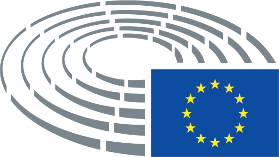 23+ECRGeert BourgeoisGUE/NGLMartina AndersonIDGerolf Annemans, Laura Huhtasaari, Jaak MadisonNIRupert Lowe, Robert RowlandPPEEsteban González Pons, Danuta Maria Hübner, Mairead McGuinness, Antonio Tajani, László Trócsányi, Loránt Vincze, Rainer WielandRENEWPascal Durand, Maite Pagazaurtundúa, Guy VerhofstadtS&DMiapetra Kumpula-Natri, Giuliano Pisapia, Domènec Ruiz Devesa, Pedro Silva PereiraVERTS/ALEGwendoline Delbos-Corfield, Daniel Freund3-RENEWCatherine BearderS&DRichard CorbettVERTS/ALEAileen McLeod00Бюро/Mesa/Předsednictvo/Formandskabet/Vorstand/Juhatus/Προεδρείο/Bureau/Predsjedništvo/Ufficio di presidenza/Prezidijs/ Biuras/Elnökség/Prezydium/Birou/Predsedníctvo/Predsedstvo/Puheenjohtajisto/Presidiet (*)Antonio Tajani (P), Giuliano Pisapia (VP)Членове/Diputados/Poslanci/Medlemmer/Mitglieder/Parlamendiliikmed/Βουλευτές/Members/Députés/Zastupnici/Deputati/Deputāti/ Nariai/Képviselõk/Membri/Leden/Posłowie/Deputados/Deputaţi/Jäsenet/LedamöterMartina Anderson, Gerolf Annemans, Catherine Bearder, Geert Bourgeois, Richard Corbett, Pascal Durand, Daniel Freund, Esteban González Pons, Laura Huhtasaari, Rupert Lowe, Aileen McLeod, Domènec Ruiz Devesa, Pedro Silva Pereira, László Trócsányi, Guy Verhofstadt, Loránt Vincze, Rainer WielandЗаместници/Suplentes/Náhradníci/Stedfortrædere/Stellvertreter/Asendusliikmed/Αναπληρωτές/Substitutes/Suppléants/Zamjenici/ Supplenti/Aizstājēji/Pavaduojantysnariai/Póttagok/Sostituti/Plaatsvervangers/Zastępcy/Membros suplentes/Supleanţi/Náhradníci/ Namestniki/Varajäsenet/SuppleanterScott Ainslie, Gwendoline Delbos-Corfield, Cristian Ghinea, Danuta Maria Hübner, Miapetra Kumpula-Natri, Jaak Madison, Mairead McGuinness, Maite Pagazaurtundúa#209 (7)209 (7)Robert RowlandRobert Rowland216 (3)216 (3)Matthew PattenMatthew Patten56 (8) (Точка от дневния ред/Punto del orden del día/Bod pořadu jednání (OJ)/Punkt på dagsordenen/Tagesordnungspunkt/ Päevakorra punkt/Σημείο της ημερήσιας διάταξης/Agenda item/Point OJ/Točka dnevnog reda/Punto all'ordine del giorno/Darba kārtības punkts/Darbotvarkės punktas/Napirendi pont/Punt Aġenda/Agendapunt/Punkt porządku dziennego/Ponto OD/Punct de pe ordinea de zi/Bod programu schôdze/Točka UL/Esityslistan kohta/Punkt på föredragningslistan)56 (8) (Точка от дневния ред/Punto del orden del día/Bod pořadu jednání (OJ)/Punkt på dagsordenen/Tagesordnungspunkt/ Päevakorra punkt/Σημείο της ημερήσιας διάταξης/Agenda item/Point OJ/Točka dnevnog reda/Punto all'ordine del giorno/Darba kārtības punkts/Darbotvarkės punktas/Napirendi pont/Punt Aġenda/Agendapunt/Punkt porządku dziennego/Ponto OD/Punct de pe ordinea de zi/Bod programu schôdze/Točka UL/Esityslistan kohta/Punkt på föredragningslistan)Наблюдатели/Observadores/Pozorovatelé/Observatører/Beobachter/Vaatlejad/Παρατηρητές/Observers/Observateurs/Promatrači/ Osservatori/Novērotāji/Stebėtojai/Megfigyelők/Osservaturi/Waarnemers/Obserwatorzy/Observadores/Observatori/Pozorovatelia/ Opazovalci/Tarkkailijat/ObservatörerПо покана на председателя/Por invitación del presidente/Na pozvání předsedy/Efter indbydelse fra formanden/Auf Einladung des Vorsitzenden/Esimehe kutsel/Με πρόσκληση του Προέδρου/At the invitation of the Chair/Sur l’invitation du président/ Na poziv predsjednika/Su invito del presidente/Pēc priekšsēdētāja uzaicinājuma/Pirmininkui pakvietus/Az elnök meghívására/ Fuq stedina taċ-'Chairman'/Op uitnodiging van de voorzitter/Na zaproszenie Przewodniczącego/A convite do Presidente/La invitaţia preşedintelui/ Na pozvanie predsedu/Na povabilo predsednika/Puheenjohtajan kutsusta/På ordförandens inbjudanСъвет/Consejo/Rada/Rådet/Rat/Nõukogu/Συμβούλιο/Council/Conseil/Vijeće/Consiglio/Padome/Taryba/Tanács/Kunsill/Raad/ Conselho/Consiliu/Svet/Neuvosto/Rådet (*)Съвет/Consejo/Rada/Rådet/Rat/Nõukogu/Συμβούλιο/Council/Conseil/Vijeće/Consiglio/Padome/Taryba/Tanács/Kunsill/Raad/ Conselho/Consiliu/Svet/Neuvosto/Rådet (*)Enea DesideriEnea DesideriКомисия/Comisión/Komise/Kommissionen/Kommission/Komisjon/Επιτροπή/Commission/Komisija/Commissione/Bizottság/ Kummissjoni/Commissie/Komisja/Comissão/Comisie/Komisia/Komissio/Kommissionen (*)Комисия/Comisión/Komise/Kommissionen/Kommission/Komisjon/Επιτροπή/Commission/Komisija/Commissione/Bizottság/ Kummissjoni/Commissie/Komisja/Comissão/Comisie/Komisia/Komissio/Kommissionen (*)Dorthe Christensen, Peter BaranyDorthe Christensen, Peter BaranyДруги институции и органи/Otras instituciones y organismos/Ostatní orgány a instituce/Andre institutioner og organer/Andere Organe und Einrichtungen/Muud institutsioonid ja organid/Λοιπά θεσμικά όργανα και οργανισμοί/Other institutions and bodies/Autres institutions et organes/Druge institucije i tijela/Altre istituzioni e altri organi/Citas iestādes un struktūras/Kitos institucijos ir įstaigos/ Más intézmények és szervek/Istituzzjonijiet u korpi oħra/Andere instellingen en organen/Inne instytucje i organy/Outras instituições e outros órgãos/Alte instituții și organe/Iné inštitúcie a orgány/Muut toimielimet ja elimet/Andra institutioner och organДруги институции и органи/Otras instituciones y organismos/Ostatní orgány a instituce/Andre institutioner og organer/Andere Organe und Einrichtungen/Muud institutsioonid ja organid/Λοιπά θεσμικά όργανα και οργανισμοί/Other institutions and bodies/Autres institutions et organes/Druge institucije i tijela/Altre istituzioni e altri organi/Citas iestādes un struktūras/Kitos institucijos ir įstaigos/ Más intézmények és szervek/Istituzzjonijiet u korpi oħra/Andere instellingen en organen/Inne instytucje i organy/Outras instituições e outros órgãos/Alte instituții și organe/Iné inštitúcie a orgány/Muut toimielimet ja elimet/Andra institutioner och organДруги участници/Otros participantes/Ostatní účastníci/Endvidere deltog/Andere Teilnehmer/Muud osalejad/Επίσης παρόντες/Other participants/Autres participants/Drugi sudionici/Altri partecipanti/Citi klātesošie/Kiti dalyviai/Más résztvevők/Parteċipanti ohra/Andere aanwezigen/Inni uczestnicy/Outros participantes/Alţi participanţi/Iní účastníci/Drugi udeleženci/Muut osallistujat/Övriga deltagareJack Berry (UK Permanent Representation), Sara Hall (PT Permanent Representation), ), Sarah Nurdin (FR Permanent Representation), Inma Pérez (ES Permanent Representation), I. Popescu (RO Permanent Representation), Louise Volver (DK Permanent Representation), Jean-Pierre Vonarb (SL Permanent Representation)Секретариат на политическите групи/Secretaría de los Grupos políticos/Sekretariát politických skupin/Gruppernes sekretariat/ Sekretariat der Fraktionen/Fraktsioonide sekretariaat/Γραμματεία των Πολιτικών Ομάδων/Secretariats of political groups/Secrétariat des groupes politiques/Tajništva klubova zastupnika/Segreteria gruppi politici/Politisko grupu sekretariāts/Frakcijų sekretoriai/ Képviselőcsoportok titkársága/Segretarjat gruppi politiċi/Fractiesecretariaten/Sekretariat Grup Politycznych/Secretariado dos grupos políticos/Secretariate grupuri politice/Sekretariát politických skupín/Sekretariat političnih skupin/Poliittisten ryhmien sihteeristöt/ De politiska gruppernas sekretariatСекретариат на политическите групи/Secretaría de los Grupos políticos/Sekretariát politických skupin/Gruppernes sekretariat/ Sekretariat der Fraktionen/Fraktsioonide sekretariaat/Γραμματεία των Πολιτικών Ομάδων/Secretariats of political groups/Secrétariat des groupes politiques/Tajništva klubova zastupnika/Segreteria gruppi politici/Politisko grupu sekretariāts/Frakcijų sekretoriai/ Képviselőcsoportok titkársága/Segretarjat gruppi politiċi/Fractiesecretariaten/Sekretariat Grup Politycznych/Secretariado dos grupos políticos/Secretariate grupuri politice/Sekretariát politických skupín/Sekretariat političnih skupin/Poliittisten ryhmien sihteeristöt/ De politiska gruppernas sekretariatPPES&DRenewVerts/ALEIDECRGUE/NGLNICornelia GheorghiuJosé Antonio Gil de Muro Arenas, Francesco CerasaniSietse Wijnsma, Guillaume McLaughlinMélanie Vogel, Helena Argerich i TerradasTimothee Etchecopar, Sakari LindenRalf Packet Brian CartyКабинет на председателя/Gabinete del Presidente/Kancelář předsedy/Formandens Kabinet/Kabinett des Präsidenten/Presidendi kantselei/Γραφείο του Προέδρου/President's Office/Cabinet du Président/Ured predsjednika/Gabinetto del Presidente/Priekšsēdētāja kabinets/Pirmininko kabinetas/Elnöki hivatal/Kabinett tal-President/Kabinet van de Voorzitter/Gabinet Przewodniczącego/Gabinete do Presidente/Cabinet Preşedinte/Kancelária predsedu/Urad predsednika/Puhemiehen kabinetti/Talmannens kansliКабинет на председателя/Gabinete del Presidente/Kancelář předsedy/Formandens Kabinet/Kabinett des Präsidenten/Presidendi kantselei/Γραφείο του Προέδρου/President's Office/Cabinet du Président/Ured predsjednika/Gabinetto del Presidente/Priekšsēdētāja kabinets/Pirmininko kabinetas/Elnöki hivatal/Kabinett tal-President/Kabinet van de Voorzitter/Gabinet Przewodniczącego/Gabinete do Presidente/Cabinet Preşedinte/Kancelária predsedu/Urad predsednika/Puhemiehen kabinetti/Talmannens kansliVanessa Cuevas HermanVanessa Cuevas HermanКабинет на генералния секретар/Gabinete del Secretario General/Kancelář generálního tajemníka/Generalsekretærens Kabinet/ Kabinett des Generalsekretärs/Peasekretäri büroo/Γραφείο του Γενικού Γραμματέα/Secretary-General's Office/Cabinet du Secrétaire général/Ured glavnog tajnika/Gabinetto del Segretario generale/Ģenerālsekretāra kabinets/Generalinio sekretoriaus kabinetas/ Főtitkári hivatal/Kabinett tas-Segretarju Ġenerali/Kabinet van de secretaris-generaal/Gabinet Sekretarza Generalnego/Gabinete do Secretário-Geral/Cabinet Secretar General/Kancelária generálneho tajomníka/Urad generalnega sekretarja/Pääsihteerin kabinetti/ Generalsekreterarens kansliКабинет на генералния секретар/Gabinete del Secretario General/Kancelář generálního tajemníka/Generalsekretærens Kabinet/ Kabinett des Generalsekretärs/Peasekretäri büroo/Γραφείο του Γενικού Γραμματέα/Secretary-General's Office/Cabinet du Secrétaire général/Ured glavnog tajnika/Gabinetto del Segretario generale/Ģenerālsekretāra kabinets/Generalinio sekretoriaus kabinetas/ Főtitkári hivatal/Kabinett tas-Segretarju Ġenerali/Kabinet van de secretaris-generaal/Gabinet Sekretarza Generalnego/Gabinete do Secretário-Geral/Cabinet Secretar General/Kancelária generálneho tajomníka/Urad generalnega sekretarja/Pääsihteerin kabinetti/ Generalsekreterarens kansliГенерална дирекция/Dirección General/Generální ředitelství/Generaldirektorat/Generaldirektion/Peadirektoraat/Γενική Διεύθυνση/ Directorate-General/Direction générale/Glavna uprava/Direzione generale/Ģenerāldirektorāts/Generalinis direktoratas/Főigazgatóság/ Direttorat Ġenerali/Directoraten-generaal/Dyrekcja Generalna/Direcção-Geral/Direcţii Generale/Generálne riaditeľstvo/Generalni direktorat/Pääosasto/GeneraldirektoratГенерална дирекция/Dirección General/Generální ředitelství/Generaldirektorat/Generaldirektion/Peadirektoraat/Γενική Διεύθυνση/ Directorate-General/Direction générale/Glavna uprava/Direzione generale/Ģenerāldirektorāts/Generalinis direktoratas/Főigazgatóság/ Direttorat Ġenerali/Directoraten-generaal/Dyrekcja Generalna/Direcção-Geral/Direcţii Generale/Generálne riaditeľstvo/Generalni direktorat/Pääosasto/GeneraldirektoratDG PRESDG IPOLDG EXPODG EPRSDG COMMDG PERSDG INLODG TRADDG LINCDG FINSDG ITECDG SAFELuis Balsells Traver, Martine Hébette, Mette TonsbergSilvia KotanidisKyriakos Klosidis, Vasiliki MitsakisПравна служба/Servicio Jurídico/Právní služba/Juridisk Tjeneste/Juristischer Dienst/Õigusteenistus/Νομική Υπηρεσία/Legal Service/ Service juridique/Pravna služba/Servizio giuridico/Juridiskais dienests/Teisės tarnyba/Jogi szolgálat/Servizz legali/Juridische Dienst/ Wydział prawny/Serviço Jurídico/Serviciu Juridic/Právny servis/Oikeudellinen yksikkö/RättstjänstenStefania Lucente, Tamas LukácsiСекретариат на комисията/Secretaría de la comisión/Sekretariát výboru/Udvalgssekretariatet/Ausschusssekretariat/Komisjoni sekretariaat/Γραμματεία της επιτροπής/Committee secretariat/Secrétariat de la commission/Tajništvo odbora/Segreteria della commissione/Komitejas sekretariāts/Komiteto sekretoriatas/A bizottság titkársága/Segretarjat tal-kumitat/Commissiesecretariaat/ Sekretariat komisji/Secretariado da comissão/Secretariat comisie/Sekretariat odbora/Valiokunnan sihteeristö/UtskottssekretariatetJosé Luís Pacheco, François Némoz-Hervens, Paolo Meucci, Annemieke Beugelink, Carla Carvalho, Petr Novak, Andrea Scrimali, Ewelina Błaszczyk-AdamowiczСътрудник/Asistente/Asistent/Assistent/Assistenz/Βοηθός/Assistant/Assistente/Palīgs/Padėjėjas/Asszisztens/Asystent/Pomočnik/ Avustaja/AssistenterOlga Arriaga e Cunha